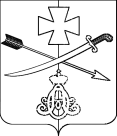    АДМИНИСТРАЦИЯ       НовоМИНСКОГО СЕЛЬСКОГО ПОСЕЛЕНИЯ КАНЕВСКОГО РАЙОНАПОСТАНОВЛЕНИЕ от 15.12.2023          							        № 176                                                     ст-ца  Новоминская        Об отмене особого противопожарного режима на территории        Новоминского сельского поселения Каневского районаВ соответствии с Федеральным законом от 21 декабря 1994 года № 69-ФЗ «О пожарной безопасности», постановлением Правительства Российской Федерации от 25 апреля 2012 года № 390 «О противопожарном режиме», Законом Краснодарского края от 31 марта 2000 года № 250- КЗ «О пожарной безопасности в Краснодарском крае», п о с т а н о в л я ю:Отменить особый противопожарный режим на территории Новоминского сельского поселения.Признать утратившим силу постановление администрации Новоминского сельского поселения Каневского района от 12 мая  2023 года № 62 «О введении особого противопожарного режима на территории Новоминского сельского поселения Каневского района» (в редакции от 25.07.2023 №96).Общему отделу администрации Новоминского сельского поселенияКаневского района (Игнатенко) опубликовать настоящее постановление в установленном порядке в сетевом издании «Каневская телевизионная студия» (ТВК) и разместить настоящее постановление на официальном сайте администрации Новоминского сельского поселения Каневского района в информационно-телекоммуникационной	сети	«Интернет»(http ://novominskayasp.ru/).Контроль за выполнением настоящего постановления оставляю за собой.Постановление вступает в силу со дня его официального опубликования (обнародования).Глава Новоминского сельскогопоселения Каневского района                                                       А.Н. Чернушевич